LESSON PLAN: A Key to Frogs and Toads of the NWT Lesson Subject: Science 				Topic: Diversity of Living Things Date:	Spring, 	Location: Classroom with optional field work		Length: 60-120 mins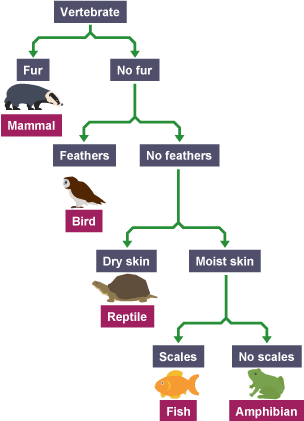 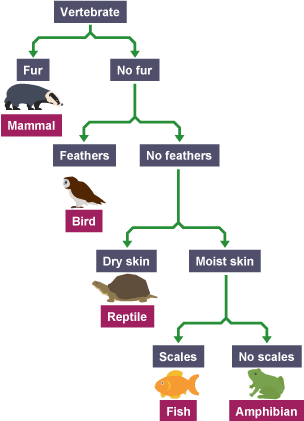 